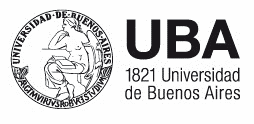 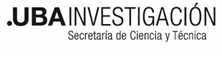 MODIFICACIÓN del LUGAR DE TRABAJO DEL/LA BECARIO/AFECHA:………/………/……….BECARIO/A: ………………………………………………………………………………………………………………Nº DNI: …………………………………………………………………………………………………………………….UNIDAD ACADÉMICA: ………………………………………………………………………………………………….Nº RESOLUCIÓN(ES) DE OTORGAMIENTO Y/O PRÓRROGA DE LA BECA: …………………………………TIPO DE BECA (marque la que corresponde): CULMINACIÓN DE DOCTORADO / DOCTORADO / MAESTRIA / ESTIMULOPERÍODO DE LA BECA (según Resoluciones):COMIENZA: ………/………/……….        	                  FINALIZA: ………/………/……….LUGAR DE TRABAJO PROPUESTO: …………………………………………………………………………………PERÍODO: DESDE: ………/………/……….	 HASTA: ………/………/……….MOTIVO:……………………………………………………………………………………………………………………………………………………………………………………………………………………………………………….                          Firma Becario/a                                                          Aclaración  		Firma Director/a                                                          AclaraciónDocumentos a adjuntar: Comprobante o carta de invitación del curso, congreso o actividad de investigación que realizará